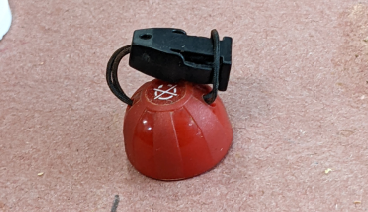 Remove the magnet from the bike and remove the string from the magnet and put it down on a flat, sturdy surface like a work bench or a hard floor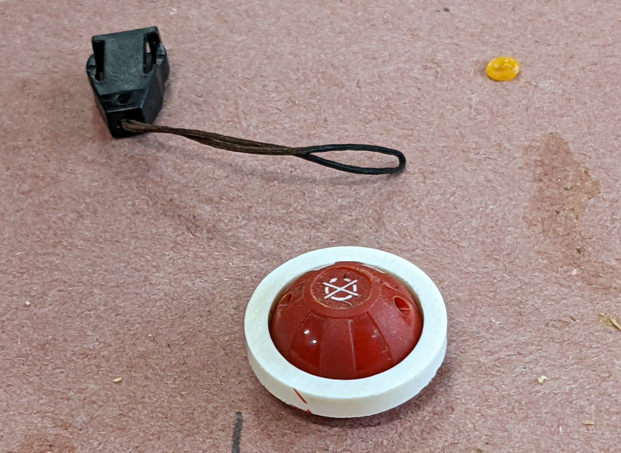 Place the ring over top of the magnet, it won’t quite go to the bottomPlace a standard 13/16” spark plug socket over the ring and push down with your body weight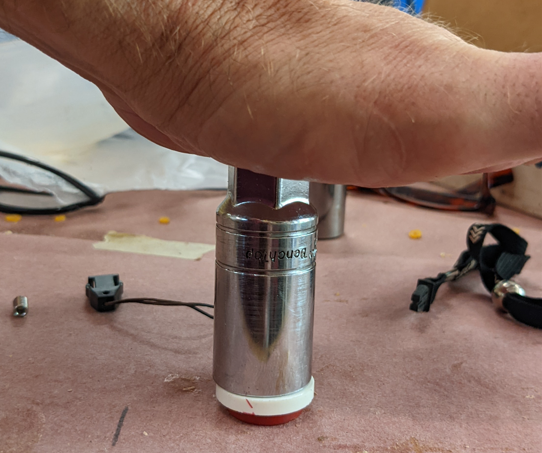 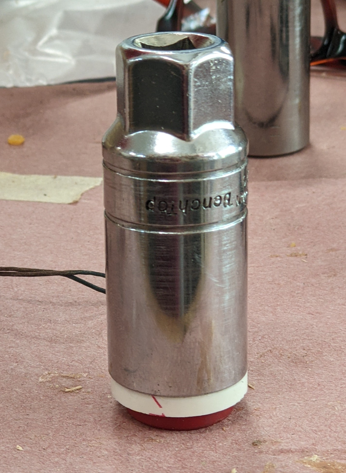 You will push the ring down to the bench/floor surface; the bottom of the ring will be even with the bottom of the magnet and will fit snugly in place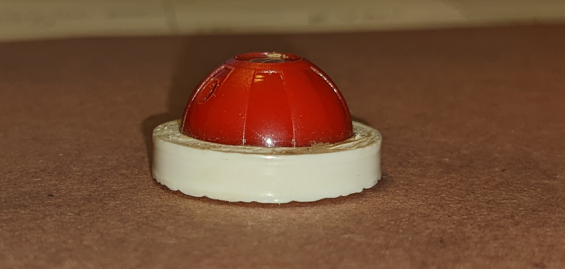 Use the wire to thread the string back through the hole in the magnet and re-assemble your tether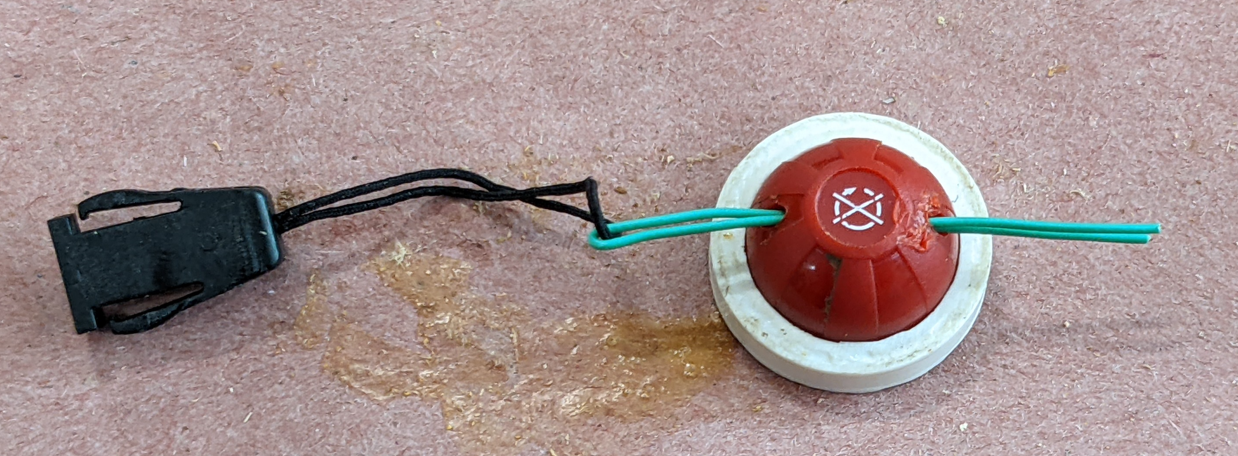 